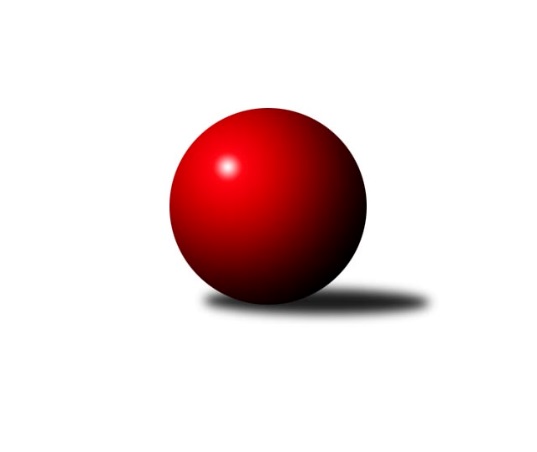 Č.9Ročník 2010/2011	20.11.2010Nejlepšího výkonu v tomto kole: 3323 dosáhlo družstvo: HKK Olomouc ˝A˝3. KLM C 2010/2011Výsledky 9. kolaSouhrnný přehled výsledků:HKK Olomouc ˝B˝	- TJ Spartak Přerov ˝B˝	5:3	3186:3150	12.0:12.0	20.11.HKK Olomouc ˝A˝	- TJ Sokol Machová ˝A˝	6:2	3323:3112	14.5:9.5	20.11.TJ  Prostějov ˝A˝	- TJ Opava ˝B˝	5:3	3055:3005	13.0:11.0	20.11.SKK Jeseník ˝A˝	- TJ  Krnov ˝A˝	3.5:4.5	2991:3024	10.0:14.0	20.11.TJ Horní Benešov ˝A˝	- TJ Sokol Chvalíkovice ˝A˝	6:2	3116:3055	16.0:8.0	20.11.TJ Sokol Michálkovice ˝A˝	- KK Zábřeh ˝B˝	3:5	2967:2580	10.0:14.0	20.11.Tabulka družstev:	1.	HKK Olomouc ˝A˝	9	8	1	0	50.5 : 21.5 	128.0 : 88.0 	 3216	17	2.	TJ  Krnov ˝A˝	9	5	2	2	42.5 : 29.5 	127.0 : 89.0 	 3144	12	3.	TJ Sokol Machová ˝A˝	9	6	0	3	42.0 : 30.0 	109.5 : 106.5 	 3137	12	4.	TJ Horní Benešov ˝A˝	9	6	0	3	40.0 : 32.0 	108.0 : 108.0 	 3208	12	5.	KK Zábřeh ˝B˝	9	4	1	4	37.0 : 35.0 	118.0 : 98.0 	 3062	9	6.	SKK Jeseník ˝A˝	9	4	1	4	36.0 : 36.0 	99.5 : 116.5 	 3102	9	7.	TJ  Prostějov ˝A˝	9	4	0	5	30.0 : 42.0 	99.0 : 117.0 	 3103	8	8.	TJ Sokol Michálkovice ˝A˝	9	3	1	5	33.0 : 39.0 	110.0 : 106.0 	 3039	7	9.	TJ Spartak Přerov ˝B˝	9	3	0	6	34.0 : 38.0 	108.5 : 107.5 	 3147	6	10.	HKK Olomouc ˝B˝	9	3	0	6	30.5 : 41.5 	99.0 : 117.0 	 3039	6	11.	TJ Sokol Chvalíkovice ˝A˝	9	3	0	6	29.5 : 42.5 	96.5 : 119.5 	 3144	6	12.	TJ Opava ˝B˝	9	2	0	7	27.0 : 45.0 	93.0 : 123.0 	 3059	4Podrobné výsledky kola:	 HKK Olomouc ˝B˝	3186	5:3	3150	TJ Spartak Přerov ˝B˝	Leopold Jašek	152 	 141 	 126 	148	567 	 3:1 	 527 	 116	146 	 125	140	Vladimír Mánek	David Pospíšil	139 	 131 	 130 	127	527 	 1:3 	 526 	 122	142 	 133	129	Petr Vácha	Svatopluk Hopjan	144 	 120 	 118 	117	499 	 1:3 	 528 	 131	137 	 133	127	Milan Kanda	Jiří Kropáč	131 	 135 	 128 	132	526 	 0:4 	 563 	 142	139 	 136	146	Vojtěch Venclík	Josef Čapka	133 	 122 	 131 	130	516 	 3:1 	 498 	 124	123 	 125	126	Jiří Divila st.	Milan Sekanina	143 	 146 	 135 	127	551 	 4:0 	 508 	 129	145 	 123	111	Jiří Divila ml.rozhodčí: Nejlepší výkon utkání: 567 - Leopold Jašek	 HKK Olomouc ˝A˝	3323	6:2	3112	TJ Sokol Machová ˝A˝	Josef Šrámek	121 	 132 	 125 	123	501 	 1:3 	 511 	 132	119 	 136	124	Vlastimil Grebeníček	Marian Hošek	137 	 137 	 145 	142	561 	 4:0 	 480 	 113	117 	 127	123	Radek Husek	Radek Malíšek	142 	 123 	 139 	121	525 	 3:1 	 472 	 118	133 	 107	114	Bohuslav Husek	Jiří Němec	145 	 155 	 129 	146	575 	 2:2 	 523 	 154	125 	 131	113	Milan Dovrtěl	Jiří Zezulka	137 	 129 	 158 	137	561 	 1.5:2.5 	 583 	 138	162 	 146	137	Jaroslav Michalík	Radek Havran	149 	 142 	 147 	162	600 	 3:1 	 543 	 135	151 	 137	120	Miroslav Míšekrozhodčí: Nejlepší výkon utkání: 600 - Radek Havran	 TJ  Prostějov ˝A˝	3055	5:3	3005	TJ Opava ˝B˝	Petr Černohous	116 	 114 	 133 	126	489 	 1:3 	 505 	 131	127 	 113	134	Maciej Basista	Roman Rolenc	131 	 143 	 128 	126	528 	 3:1 	 483 	 140	116 	 119	108	Milan Jahn	Jan Pernica	127 	 108 	 121 	143	499 	 1:3 	 516 	 136	122 	 122	136	Pavel Hendrych	Miroslav Plachý	114 	 134 	 118 	117	483 	 2:2 	 486 	 138	115 	 129	104	Josef Němec	Miroslav Znojil	134 	 137 	 134 	122	527 	 3:1 	 507 	 130	113 	 128	136	Rudolf Haim	Josef Jurda	124 	 142 	 134 	129	529 	 3:1 	 508 	 126	130 	 132	120	Svatopluk Křížrozhodčí: Nejlepší výkon utkání: 529 - Josef Jurda	 SKK Jeseník ˝A˝	2991	3.5:4.5	3024	TJ  Krnov ˝A˝	Jiří Vrba	104 	 127 	 123 	131	485 	 3:1 	 471 	 122	114 	 109	126	Václav Eichler	Petr Šulák	116 	 115 	 128 	114	473 	 1:3 	 532 	 113	152 	 136	131	Bedřich Pluhař	Jakub Smejkal	121 	 150 	 127 	143	541 	 2:2 	 517 	 122	141 	 131	123	Jiří Jedlička	Michal Smejkal	131 	 122 	 123 	116	492 	 0:4 	 523 	 146	125 	 128	124	Vlastimil Kotrla	Václav Smejkal	105 	 118 	 148 	134	505 	 2:2 	 486 	 110	131 	 123	122	Přemysl Žáček	Jiří Fárek	126 	 115 	 132 	122	495 	 2:2 	 495 	 114	128 	 125	128	Martin Korabarozhodčí: Nejlepší výkon utkání: 541 - Jakub Smejkal	 TJ Horní Benešov ˝A˝	3116	6:2	3055	TJ Sokol Chvalíkovice ˝A˝	Miroslav Petřek ml.	124 	 123 	 132 	122	501 	 1.5:2.5 	 514 	 128	119 	 132	135	Josef Hendrych	Vlastimil Skopalík	128 	 135 	 134 	141	538 	 3:1 	 521 	 126	134 	 138	123	Vladimír Valenta	Martin Bilíček	131 	 110 	 136 	117	494 	 2.5:1.5 	 502 	 127	110 	 134	131	Martin Šumník	Kamil Kubeša	137 	 136 	 130 	131	534 	 2:2 	 540 	 157	110 	 121	152	David Hendrych	Kamil Kovařík	127 	 132 	 127 	143	529 	 3:1 	 484 	 132	128 	 112	112	Radek Hendrych	Michal Klich	132 	 147 	 112 	129	520 	 4:0 	 494 	 123	134 	 110	127	Marek Hynarrozhodčí: Nejlepší výkon utkání: 540 - David Hendrych	 TJ Sokol Michálkovice ˝A˝	2967	3:5	2580	KK Zábřeh ˝B˝	Jan Zych	127 	 105 	 131 	118	481 	 1:3 	 531 	 125	141 	 142	123	Jiří Michálek	Tomáš Rechtoris	136 	 118 	 123 	117	494 	 1:3 	 520 	 114	149 	 136	121	Martin Marek	Josef Jurášek	133 	 127 	 111 	129	500 	 2:2 	 505 	 138	120 	 126	121	Michal Albrecht	Václav Hrejzek	115 	 124 	 131 	114	484 	 1:3 	 521 	 112	139 	 134	136	Milan Šula	Josef Linhart	125 	 125 	 122 	109	481 	 1:3 	 503 	 132	130 	 119	122	Josef Karafiátrozhodčí: Nejlepší výkon utkání: 531 - Jiří MichálekPořadí jednotlivců:	jméno hráče	družstvo	celkem	plné	dorážka	chyby	poměr kuž.	Maximum	1.	Jiří Zezulka 	HKK Olomouc ˝A˝	567.45	365.8	201.7	1.3	4/5	(591)	2.	Radek Havran 	HKK Olomouc ˝A˝	549.84	364.5	185.4	1.3	5/5	(600)	3.	Jiří Němec 	HKK Olomouc ˝A˝	548.10	364.1	184.0	2.9	5/5	(575)	4.	Kamil Kovařík 	TJ Horní Benešov ˝A˝	544.63	365.2	179.4	3.0	4/4	(582)	5.	Jiří Michálek 	KK Zábřeh ˝B˝	543.56	364.8	178.7	3.9	5/5	(600)	6.	Marian Hošek 	HKK Olomouc ˝A˝	542.19	354.9	187.3	3.8	4/5	(569)	7.	Vladimír Valenta 	TJ Sokol Chvalíkovice ˝A˝	541.80	368.2	173.7	6.5	4/5	(574)	8.	Jakub Smejkal 	SKK Jeseník ˝A˝	538.81	357.9	180.9	4.7	4/6	(585)	9.	Miroslav Míšek 	TJ Sokol Machová ˝A˝	538.45	358.0	180.4	3.9	4/4	(556)	10.	Václav Smejkal 	SKK Jeseník ˝A˝	538.38	362.0	176.3	2.0	6/6	(567)	11.	Milan Kanda 	TJ Spartak Přerov ˝B˝	537.90	361.4	176.6	4.1	5/5	(602)	12.	Michal Klich 	TJ Horní Benešov ˝A˝	535.40	355.7	179.7	4.4	4/4	(555)	13.	Vojtěch Venclík 	TJ Spartak Přerov ˝B˝	535.20	363.0	172.2	3.8	5/5	(573)	14.	Kamil Kubeša 	TJ Horní Benešov ˝A˝	534.75	359.2	175.6	3.9	4/4	(571)	15.	Martin Bilíček 	TJ Horní Benešov ˝A˝	534.15	368.3	165.9	7.3	4/4	(561)	16.	Roman Rolenc 	TJ  Prostějov ˝A˝	532.96	358.7	174.3	2.8	6/6	(549)	17.	Milan Dovrtěl 	TJ Sokol Machová ˝A˝	532.30	355.8	176.5	3.6	4/4	(552)	18.	David Hendrych 	TJ Sokol Chvalíkovice ˝A˝	531.90	354.2	177.8	4.7	5/5	(565)	19.	Jaroslav Michalík 	TJ Sokol Machová ˝A˝	530.78	352.1	178.7	5.3	4/4	(583)	20.	Bedřich Pluhař 	TJ  Krnov ˝A˝	530.58	361.1	169.5	6.6	6/6	(577)	21.	Přemysl Žáček 	TJ  Krnov ˝A˝	530.00	350.8	179.3	4.4	6/6	(567)	22.	Martin Adámek 	TJ  Prostějov ˝A˝	529.63	352.5	177.1	4.5	4/6	(568)	23.	Martin Marek 	KK Zábřeh ˝B˝	528.67	352.3	176.4	3.1	5/5	(575)	24.	Vlastimil Skopalík 	TJ Horní Benešov ˝A˝	528.67	360.6	168.0	4.4	4/4	(553)	25.	Vladimír Mánek 	TJ Spartak Přerov ˝B˝	528.65	352.6	176.1	3.0	4/5	(565)	26.	Vlastimil Grebeníček 	TJ Sokol Machová ˝A˝	528.18	358.9	169.3	4.0	4/4	(556)	27.	Miroslav Petřek  ml.	TJ Horní Benešov ˝A˝	527.58	351.8	175.8	4.8	4/4	(551)	28.	Marek Hynar 	TJ Sokol Chvalíkovice ˝A˝	527.00	358.9	168.1	7.5	5/5	(575)	29.	Jakub Hendrych 	TJ Sokol Chvalíkovice ˝A˝	526.40	358.9	167.5	5.9	4/5	(550)	30.	Radek Stoklásek 	TJ Sokol Machová ˝A˝	526.07	352.7	173.3	5.7	3/4	(556)	31.	Michal Smejkal 	SKK Jeseník ˝A˝	524.83	352.2	172.7	5.8	6/6	(585)	32.	Dušan Říha 	HKK Olomouc ˝B˝	524.67	351.8	172.9	5.1	4/5	(553)	33.	Vlastimil Kotrla 	TJ  Krnov ˝A˝	524.33	356.9	167.5	4.8	6/6	(555)	34.	Milan Šula 	KK Zábřeh ˝B˝	523.96	355.7	168.3	4.9	5/5	(581)	35.	Petr Vácha 	TJ Spartak Přerov ˝B˝	523.65	354.0	169.7	5.5	4/5	(580)	36.	Václav Eichler 	TJ  Krnov ˝A˝	521.92	353.1	168.8	5.3	6/6	(582)	37.	Jiří Divila st. 	TJ Spartak Přerov ˝B˝	521.53	359.9	161.7	7.7	5/5	(563)	38.	Radek Hendrych 	TJ Sokol Chvalíkovice ˝A˝	521.27	359.3	162.0	7.1	5/5	(572)	39.	Martin Koraba 	TJ  Krnov ˝A˝	520.88	345.6	175.3	5.0	6/6	(554)	40.	Petr Šulák 	SKK Jeseník ˝A˝	519.88	356.7	163.2	6.4	6/6	(545)	41.	Josef Karafiát 	KK Zábřeh ˝B˝	519.84	348.2	171.7	4.0	5/5	(566)	42.	Jan Pernica 	TJ  Prostějov ˝A˝	518.22	350.2	168.1	5.9	6/6	(566)	43.	Leopold Jašek 	HKK Olomouc ˝B˝	517.28	355.1	162.2	4.7	5/5	(567)	44.	Jiří Kropáč 	HKK Olomouc ˝B˝	516.88	343.3	173.6	3.6	5/5	(542)	45.	Michal Albrecht 	KK Zábřeh ˝B˝	516.85	357.0	159.9	5.6	4/5	(605)	46.	Jiří Jedlička 	TJ  Krnov ˝A˝	516.50	353.4	163.1	4.4	6/6	(565)	47.	Josef Jurášek 	TJ Sokol Michálkovice ˝A˝	515.85	346.1	169.8	5.6	5/5	(543)	48.	Jiří Vrba 	SKK Jeseník ˝A˝	515.33	350.5	164.8	4.1	4/6	(538)	49.	Aleš Čapka 	HKK Olomouc ˝A˝	514.88	343.9	171.0	5.8	4/5	(529)	50.	David Pospíšil 	HKK Olomouc ˝B˝	514.40	350.9	163.5	3.7	5/5	(541)	51.	Josef Hendrych 	TJ Sokol Chvalíkovice ˝A˝	514.17	347.7	166.5	5.3	4/5	(550)	52.	Rudolf Haim 	TJ Opava ˝B˝	513.70	357.8	156.0	6.7	5/5	(532)	53.	Josef Linhart 	TJ Sokol Michálkovice ˝A˝	513.60	339.7	174.0	3.6	5/5	(545)	54.	Petr Řepecký 	TJ Sokol Michálkovice ˝A˝	513.37	348.7	164.7	5.1	5/5	(544)	55.	Josef Jurda 	TJ  Prostějov ˝A˝	513.13	350.7	162.5	7.1	5/6	(544)	56.	Josef Němec 	TJ Opava ˝B˝	510.40	346.1	164.3	7.5	5/5	(543)	57.	Miroslav Znojil 	TJ  Prostějov ˝A˝	510.38	340.5	169.9	4.0	6/6	(534)	58.	Petr Černohous 	TJ  Prostějov ˝A˝	508.75	345.9	162.9	5.3	4/6	(535)	59.	Svatopluk Kříž 	TJ Opava ˝B˝	506.92	341.3	165.7	7.7	4/5	(518)	60.	Miroslav Plachý 	TJ  Prostějov ˝A˝	506.47	350.5	156.0	7.5	5/6	(526)	61.	Michal Zych 	TJ Sokol Michálkovice ˝A˝	503.63	342.6	161.0	5.0	4/5	(531)	62.	Tomáš Rechtoris 	TJ Sokol Michálkovice ˝A˝	503.13	352.8	150.3	9.1	5/5	(523)	63.	Milan Jahn 	TJ Opava ˝B˝	502.13	344.7	157.4	7.3	5/5	(525)	64.	Jan Tögel 	HKK Olomouc ˝A˝	501.50	347.6	153.9	5.1	4/5	(536)	65.	Martin Šumník 	TJ Sokol Chvalíkovice ˝A˝	501.13	352.8	148.4	7.3	4/5	(532)	66.	Milan Sekanina 	HKK Olomouc ˝B˝	497.94	341.1	156.8	6.8	4/5	(551)	67.	Václav Hrejzek 	TJ Sokol Michálkovice ˝A˝	496.45	342.8	153.7	7.9	5/5	(550)	68.	Bohuslav Husek 	TJ Sokol Machová ˝A˝	495.50	344.8	150.7	12.8	4/4	(542)	69.	Jiří Fárek 	SKK Jeseník ˝A˝	494.83	345.3	149.5	8.2	6/6	(511)	70.	Josef Čapka 	HKK Olomouc ˝B˝	493.52	345.7	147.8	9.0	5/5	(516)		Zdeněk Kment 	TJ Horní Benešov ˝A˝	557.00	355.0	202.0	10.0	1/4	(557)		Zdeněk Černý 	TJ Horní Benešov ˝A˝	552.00	375.0	177.0	3.0	1/4	(552)		Marek Ollinger 	KK Zábřeh ˝B˝	538.00	357.3	180.7	4.3	3/5	(570)		Radek Malíšek 	HKK Olomouc ˝A˝	535.00	378.0	157.0	5.5	2/5	(552)		Jiří Divila ml. 	TJ Spartak Přerov ˝B˝	534.67	357.8	176.9	3.0	3/5	(555)		Josef Šrámek 	HKK Olomouc ˝A˝	530.33	355.3	175.0	4.0	3/5	(572)		Pavel Kovalčík 	TJ Opava ˝B˝	528.33	360.3	168.0	4.0	1/5	(536)		Vladimír Sedláček 	TJ Spartak Přerov ˝B˝	525.83	357.0	168.8	6.5	2/5	(552)		Václav Kupka 	KK Zábřeh ˝B˝	525.00	369.0	156.0	4.0	1/5	(525)		Pavel Hendrych 	TJ Opava ˝B˝	524.00	354.0	170.0	2.8	3/5	(534)		Pavel Čech 	TJ Sokol Michálkovice ˝A˝	522.50	353.0	169.5	6.5	2/5	(549)		Tomáš Sádecký 	KK Zábřeh ˝B˝	521.07	356.5	164.6	5.6	3/5	(567)		Tomáš Valíček 	TJ Opava ˝B˝	520.00	354.0	166.0	8.0	2/5	(532)		Martin Zaoral 	TJ  Prostějov ˝A˝	515.00	353.5	161.5	7.0	2/6	(520)		Petr Schwalbe 	TJ Opava ˝B˝	513.00	347.0	166.0	8.3	3/5	(526)		Bohuslav Čuba 	TJ Horní Benešov ˝A˝	512.50	351.5	161.0	6.0	1/4	(513)		Rostislav  Cundrla 	SKK Jeseník ˝A˝	507.00	353.0	154.0	6.0	1/6	(507)		Maciej Basista 	TJ Opava ˝B˝	506.67	355.0	151.7	5.7	3/5	(524)		Marek  Navrátil 	TJ Spartak Přerov ˝B˝	504.50	353.5	151.0	7.5	2/5	(508)		Vladimír Peter 	TJ Opava ˝B˝	498.11	350.8	147.3	8.3	3/5	(515)		Roman Beinhauer 	TJ Sokol Chvalíkovice ˝A˝	497.00	353.0	144.0	8.0	1/5	(497)		Michal Blažek 	TJ Opava ˝B˝	493.00	335.0	158.0	14.0	1/5	(493)		Vlastimil Trulej 	TJ Sokol Chvalíkovice ˝A˝	492.00	336.0	156.0	5.0	1/5	(492)		Jiří Vrba 	SKK Jeseník ˝A˝	492.00	350.7	141.3	8.0	3/6	(506)		Zdeněk Chudožilov 	TJ  Prostějov ˝A˝	490.00	333.0	157.0	14.0	1/6	(490)		Daniel Dudek 	TJ Sokol Michálkovice ˝A˝	486.00	344.0	142.0	12.0	1/5	(486)		Petr Jurášek 	TJ Sokol Michálkovice ˝A˝	482.50	347.5	135.0	13.5	2/5	(490)		Jan Zych 	TJ Sokol Michálkovice ˝A˝	481.00	323.0	158.0	7.0	1/5	(481)		Radek Husek 	TJ Sokol Machová ˝A˝	479.00	341.5	137.5	10.5	2/4	(480)		Svatopluk Hopjan 	HKK Olomouc ˝B˝	470.83	334.2	136.7	11.3	3/5	(499)		Petr  Šulák ml. 	SKK Jeseník ˝A˝	437.00	306.0	131.0	19.0	1/6	(437)Sportovně technické informace:Starty náhradníků:registrační číslo	jméno a příjmení 	datum startu 	družstvo	číslo startu
Hráči dopsaní na soupisku:registrační číslo	jméno a příjmení 	datum startu 	družstvo	Program dalšího kola:10. kolo27.11.2010	so	9:00	TJ Opava ˝B˝ - SKK Jeseník ˝A˝	27.11.2010	so	9:00	TJ Spartak Přerov ˝B˝ - HKK Olomouc ˝A˝	27.11.2010	so	10:00	TJ Horní Benešov ˝A˝ - HKK Olomouc ˝B˝	27.11.2010	so	13:00	TJ Sokol Chvalíkovice ˝A˝ - TJ  Krnov ˝A˝	27.11.2010	so	13:00	TJ Sokol Machová ˝A˝ - TJ Sokol Michálkovice ˝A˝	27.11.2010	so	15:30	KK Zábřeh ˝B˝ - TJ  Prostějov ˝A˝	Nejlepší šestka kola - absolutněNejlepší šestka kola - absolutněNejlepší šestka kola - absolutněNejlepší šestka kola - absolutněNejlepší šestka kola - dle průměru kuželenNejlepší šestka kola - dle průměru kuželenNejlepší šestka kola - dle průměru kuželenNejlepší šestka kola - dle průměru kuželenNejlepší šestka kola - dle průměru kuželenPočetJménoNázev týmuVýkonPočetJménoNázev týmuPrůměr (%)Výkon4xRadek HavranOlomouc˝A˝6005xRadek HavranOlomouc˝A˝113.446001xJaroslav MichalíkMachová A5831xJaroslav MichalíkMachová A110.235833xJiří NěmecOlomouc˝A˝5753xJiří NěmecOlomouc˝A˝108.725751xLeopold JašekOlomouc B5671xLeopold JašekOlomouc B107.25672xVojtěch VenclíkSp.Přerov B5631xVojtěch VenclíkSp.Přerov B106.455636xJiří ZezulkaOlomouc˝A˝5613xJakub SmejkalJeseník A106.09541